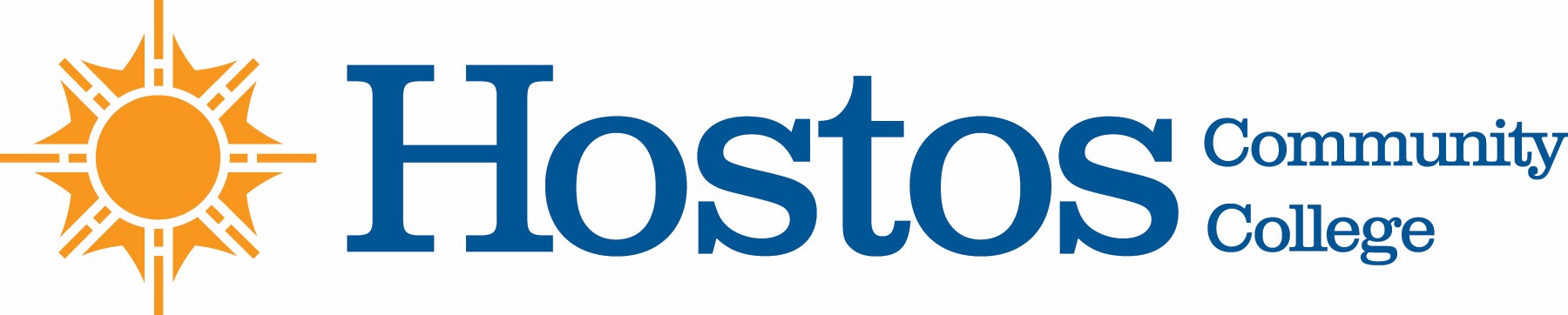 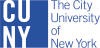 COLLEGE-WIDE CURRICULUM COMMITTEEAGENDATuesday, May 4, 2021Acceptance of AgendaMinutes of Tuesday, April 20, 2021	Fall 2021 CWCC Calendar (Pre & Post Revisions)Curriculum Items:Behavioral & Social SciencesCourse change	ECO 101			ECO 102Course change	PPA 111New course		HIS 212Natural Sciences	Course change	BIO 140				BIO 141InformationalProposal to Establish an “A.A. Degree in Liberal Arts & Science Unit” within the Office of Academic Affairs for the administration of the A.A. Degree in Liberal Arts & ScienceOther BusinessLiaison responsibilities